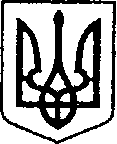 Ніжинська міська радаVІI скликання      Протокол № 141засідання постійної комісії міської ради з майнових та житлово-комунальних питань, транспорту, зв’язку та охорони навколишнього середовища19.02.2020р.                                      м. Ніжин                        14:00, великий залГоловуюча: Онокало І.А.Члени комісії:Коваль В.М., Дудченко Г.М., Мазун А.Г.Присутній секретар міської ради Салогуб В.В.Відсутні: Паскевич В.Г., Сипливець В.Г.,  Ландар Ю.М. Присутні:Борисенко М.Д., начальник КП «СЕЗ»;Осадчий С.О. – радник міського голови;Шумейко О.М., директор «ОКМ»;Чернета О.О. головний спеціаліст   відділу комунального майна, управління комунального майна та земельних відносин;Лисенко С.І., юрист-консультант КЗ «Ніжинський міський центр первинної медико-санітарної допомоги»;Гук О.В., головний спеціаліст відділу інформаційно-аналітичної роботи та комунікацій з громадкістю.                                                Порядок денний   1. Про розгляд проекту рішення «Про внесення змін в Додаток №1 до рішення Ніжинської міської ради від 25 вересня 2019 р. № 11-60/2019 «Про надання дозволу на списання з балансу багатоквартирних житлових будинків в м. Ніжині Чернігівської області» (ПР № 570 від 20.01.2020 р.).   2. Про розгляд проекту рішення «Про внесення змін до п. 4 рішення Ніжинської міської ради  № 38-37/2018 від 13.04.2018 р. «Про передачу служби щеплень з КЛПЗ «Ніжинська центральна міська лікарня ім. М. Галицького» до КЗ «Ніжинський міський центр первинної медико-санітарної допомоги» (ПР № 619 від 14.02.2020 р.).   3. Про розгляд проекту рішення « Про передачу на балансовий облік індивідуально визначеного майна» (ПР № 20 від 14.02.2020 р.).   4. Про розгляд проекту рішення «Про передачу в господарське відання нерухомого майна, за адресою: м. Ніжин, вулиця Яворського, 3».   5. Про розгляд проекту рішення «Про внесення змін в рішення Ніжинської міської ради від 18 лютого 2016 року №17-8/2016 «Про передачу в господарське відання комунального підприємства «Виробниче управління комунального господарства».    6. Про розгляд проекту рішення «Про надання згоди на добровільне приєднання Переяслівської сільської територіальної громади Ніжинського району Чернігівської області до Ніжинської міської об’єднаної територіальної громади» (ПР № 601 від 11.02.2020 р.).   7. Про розгляд проекту рішення «Про закріплення нерухомого майна на праві господарського відання»   8. Про розгляд проекту рішення «Про внесення змін в рішення від 02 лютого 2016 року №9-7/2016 «Про передачу в господарське відання комунальному підприємству «Виробниче управління комунального господарства».   9. Про розгляд проекту рішення «Про передачу в оперативне управління нерухомого майна за адресою: м. Ніжин, вул. Глібова,5/1».   10.Про розгляд проекту рішення «Про припинення договору оренди нерухомого майна, що належить до комунальної власності територіальнгої громади м. Ніжина від 10 вересня 2018 року № 6».   11.Про розгляд проекту рішення «Про визнання продовженим на той самий термін і на тих самих умовах, які були передбачені договором, Договору оренди нерухомого майна що належить до комунальної власності територіальної громади міста Ніжин від 05.05.2015 року № 32» (ПР № 540 від 24 грудня 2019 р.).   12. Про розгляд проекту рішення «Про перелік об’єктів комунальної власності Ніжинської міської об’єднаної територіальної громади, що підлягають приватизації» (ПР 3 626 від 19.02.2020 р.).   13. Про розгляд проекту рішення «Про перелік об’єктів комунальної власності Ніжинської міської об’єднаної територіальної громади, що підлягають приватизації» (ПР № 627 від 19.02.2020 р.).  Розгляд питань порядку денного1.Про розгляд проекту рішення «Про внесення змін в Додаток №1 до рішення Ніжинської міської ради від 25 вересня 2019 р. № 11-60/2019 «Про надання дозволу на списання з балансу багатоквартирних житлових будинків в м. Ніжині Чернігівської області» (ПР № 570 від 20.01.2020 р.).2.Про розгляд проекту рішення «Про внесення змін до п. 4 рішення Ніжинської міської ради  № 38-37/2018 від 13.04.2018 р. «Про передачу служби щеплень з КЛПЗ «Ніжинська центральна міська лікарня ім. М. Галицького» до КЗ «Ніжинський міський центр первинної медико-санітарної допомоги» (ПР № 619 від 14.02.2020 р.).3. Про розгляд проекту рішення « Про передачу на балансовий облік індивідуально визначеного майна» (ПР № 20 від 14.02.2020 р.).4.Про розгляд проекту рішення «Про передачу в господарське відання нерухомого майна, за адресою: м. Ніжин, вулиця Яворського, 3».5.Про розгляд проекту рішення «Про внесення змін в рішення Ніжинської міської ради від 18 лютого 2016 року №17-8/2016 «Про передачу в господарське відання комунального підприємства «Виробниче управління комунального господарства».6.Про розгляд проекту рішення «Про надання згоди на добровільне приєднання Переяслівської сільської територіальної громади Ніжинського району Чернігівської області до Ніжинської міської об’єднаної територіальної громади» (ПР № 601 від 11.02.2020 р.).7.Про розгляд проекту рішення «Про закріплення нерухомого майна на праві господарського відання» 	8.Про розгляд проекту рішення «Про внесення змін в рішення від 02 лютого 2016 року №9-7/2016 «Про передачу в господарське відання комунальному підприємству «Виробниче управління комунального господарства».9.Про розгляд проекту рішення «Про передачу в оперативне управління нерухомого майна за адресою: м. Ніжин, вул. Глібова,5/1».10.Про розгляд проекту рішення «Про припинення договору оренди нерухомого майна, що належить до комунальної власності територіальнгої громади м. Ніжина від 10 вересня 2018 року № 6».                                11.Про розгляд проекту рішення «Про визнання продовженим на той самий термін і на тих самих умовах, які були передбачені договором, Договору оренди нерухомого майна що належить до комунальної власності територіальної громади міста Ніжин від 05.05.2015 року № 32» (ПР № 540 від 24 грудня 2019 р.).12.Про розгляд проекту рішення «Про перелік об’єктів комунальної власності Ніжинської міської об’єднаної територіальної громади, що підлягають приватизації» (ПР 3 626 від 19.02.2020 р.).                                13.Про розгляд проекту рішення «Про перелік об’єктів комунальної власності Ніжинської міської об’єднаної територіальної громади, що підлягають приватизації» (ПР 3 626 від 19.02.2020 р.).Голова комісії                                                                                     І. А. ОнокалоСекретар комісії                                                                              Г.М. ДудченкоСЛУХАЛИ:Онокало І.А., голову комісії, яка ознайомила зі змістом проекту рішення (додається).ВИСТУПИЛИ:Борисенко М.Д. – надав роз’яснення по даному проекту рішення.ВИРІШИЛИ:Проект рішення підтримати та рекомендувати для розгляду на черговому засіданні сесії Ніжинської міської ради VIIскликання.Голосували: за – одноголосно.СЛУХАЛИ:    Онокало І.А., голову комісії, яка ознайомила зі змістом проекту рішення (додається).ВИСТУПИЛИ:   Лисенко С.І. – надала  роз’яснення по даному проекту рішення.ВИРІШИЛИ:Проект рішення підтримати та рекомендувати для розгляду на черговому засіданні сесії Ніжинської міської ради VIIскликання.Голосували: За – одноголосно.СЛУХАЛИ:   Онокало І.А., голову комісії, яка ознайомила зі змістом проекту рішення (додається).ВИСТУПИЛИ:Лисенко С.І. - надала роз’яснення по даному рішенню.ВИРІШИЛИ:   Проект рішення підтримати, рекомендувати для розгляду на черговому засіданні сесії Ніжинської міської ради VII скликання.  Голосували:  За – одноголосно.СЛУХАЛИ:   Онокало І.А., голову комісії, яка ознайомила зі змістом проекту рішення (додається).ВИСТУПИЛИ:Чернета О.О. - надала роз’яснення по даному рішенню. ВИРІШИЛИ:   Проект рішення підтримати, рекомендувати для розгляду на черговому засіданні сесії Ніжинської міської ради VII скликання.    Голосували: За – одноголосно.СЛУХАЛИ:   Онокало І.А., голову комісії, яка ознайомила зі змістом проекту рішення (додається).ВИСТУПИЛИ:Чернета О.О. – надала роз’яснення по даному рішенню.ВИРІШИЛИ:   Проект рішення підтримати, рекомендувати для розгляду на черговому засіданні сесії Ніжинської міської ради VIIскликання.   Голосували: За – одноголосно.СЛУХАЛИ:   Онокало І.А., голову комісії, яка ознайомила зі змістом проекту рішення (додається).ВИСТУПИЛИ:Осадчий С.О. – надав  роз’яснення по даному  рішенню.ВИРІШИЛИ:   Проект рішення підтримати, рекомендувати для розгляду на черговому засіданні сесії Ніжинської міської ради VIIскликання.    Голосували: За – одноголосно.СЛУХАЛИ:   Онокало І.А., голову комісії, яка ознайомила зі змістом проекту рішення (додається).ВИСТУПИЛИ:Чернета О.О. - надала пояснення до рішення.ВИРІШИЛИ:   Проект рішення підтримати, рекомендувати для розгляду на черговому засіданні сесії Ніжинської міської ради VIIскликання.    Голосували: За – одноголосно.СЛУХАЛИ:   Онокало І.А., голову комісії, яка ознайомила зі змістом проекту рішення (додається).ВИСТУПИЛИ:Чернета О.О.- надала пояснення по рішенню. ВИРІШИЛИ:   Проект рішення підтримати, рекомендувати для розгляду на черговому засіданні сесії Ніжинської міської ради VIIскликання.    Голосували: За – одноголосно.СЛУХАЛИ:   Онокало І.А., голову комісії, яка ознайомила з проектом рішення  (додається).ВИСТУПИЛИ:Чернета О.О., Шумейко О.М. – надали пояснення по рішенню.ВИРІШИЛИ:Проект рішення підтримати, рекомендувати для розгляду на черговому засіданні сесії Ніжинської міської ради VIIскликання з рекомендацією передачі майна Ніжинському краєзнавчому музею імені Івана Спаського Ніжинської міської ради. Голосували: За - одноголосно.СЛУХАЛИ:   Онокало І.А., голову комісії, яка ознайомила з проектом рішення (додається).ВИСТУПИЛИ:Чернета О.О. – надала пояснення по рішенню.ВИРІШИЛИ:  Проект рішення підтримати, рекомендувати для розгляду на черговому засіданні сесії Ніжинської міської ради VIIскликання. Голосували: За - одноголосно. СЛУХАЛИ:   Онокало І.А., голову комісії, яка ознайомила з проектом рішення (додається).ВИСТУПИЛИ:Чернета О.О. – надала пояснення до проекту рішенняВИРІШИЛИ:Проект рішення підтримати, рекомендувати для розгляду на черговому засіданні сесії Ніжинської міської ради VIIскликання. Голосували: За - одноголосно. СЛУХАЛИ:   Онокало І.А., голову комісії, яка ознайомила з проектом рішення (додається).ВИСТУПИЛИ:Чернета О.О. – надала пояснення по рішенню.ВИРІШИЛИ:  Проект рішення підтримати, рекомендувати для розгляду на черговому засіданні сесії Ніжинської міської ради VIIскликання. Голосували: За - одноголосно. СЛУХАЛИ:   Онокало І.А., голову комісії, яка ознайомила з проектом рішення (додається).ВИСТУПИЛИ:Чернета О.О. – надала пояснення до проекту рішенняВИРІШИЛИ:Проект рішення підтримати, рекомендувати для розгляду на черговому засіданні сесії Ніжинської міської ради VIIскликання. Голосували: За - одноголосно. 